НОВОГОДНИЕ КОСТЮМЫ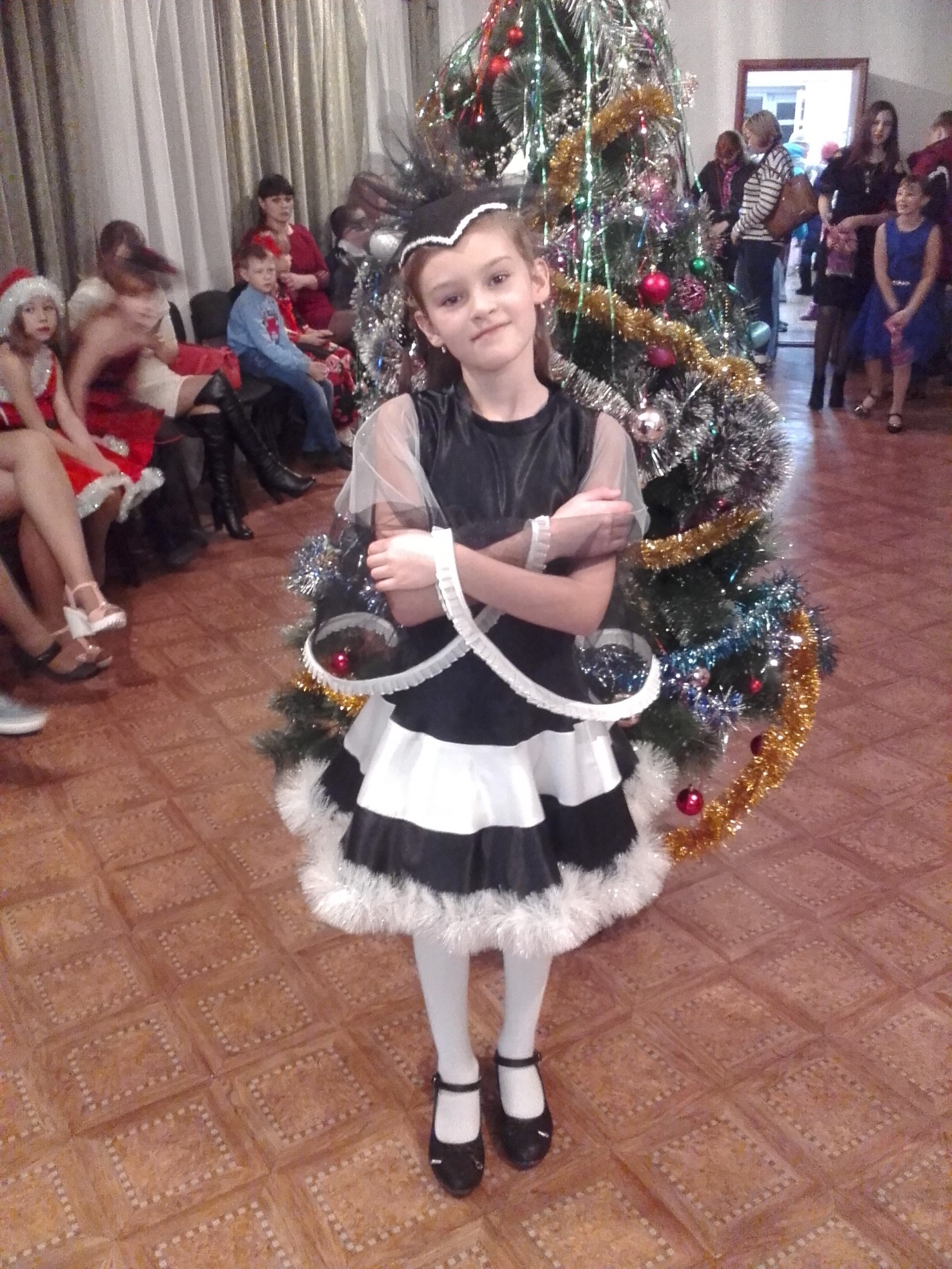 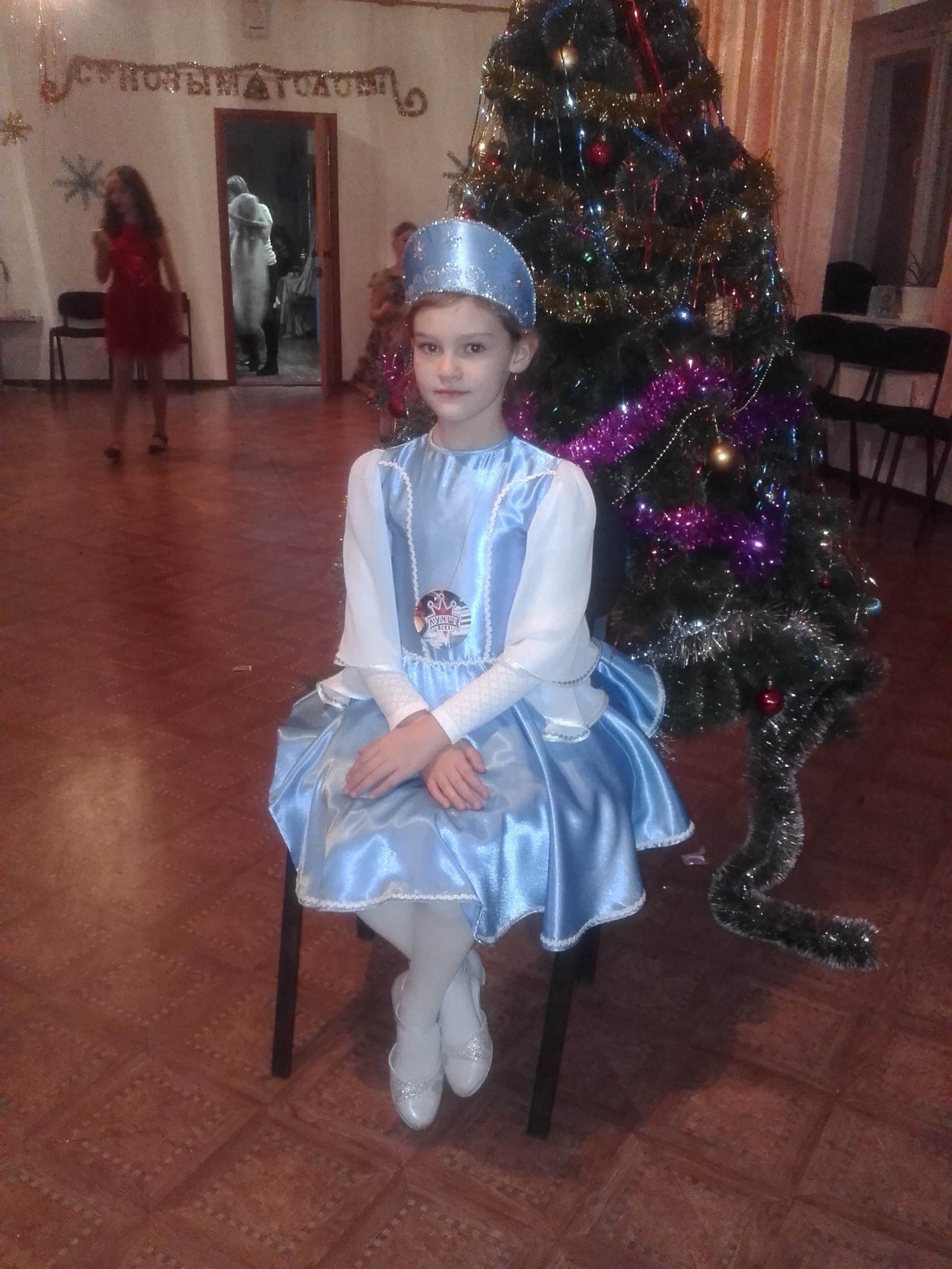 